ПРОЄКТВиконавчий комітет Нетішинської міської радиХмельницької областіР І Ш Е Н Н Я___.04.2023					Нетішин				  № ____/2023Про встановлення режиму роботи супермаркету квітів «Цвіт» фізичної особи-підприємця Г. ЯнишиноїВідповідно до підпункту 4 пункту «б» статті 30, пункту 3 частини 4              статті 42 Закону України «Про місцеве самоврядування в Україні», рішення п’ятдесят другої сесії Нетішинської міської ради VІI скликання від 01 березня 2019 року № 52/3510 «Про порядок розміщення об’єктів торгівлі, сфери послуг та розваг», зі змінами, та з метою розгляду звернення фізичної особи-підприємця Янишиної Галини Іванівни, зареєстрованого у виконавчому комітеті Нетішинської міської ради 24 березня 2023 року за                                     № 34/1071-01-13/2023, виконавчий комітет Нетішинської міської радиВИРІШИВ:1. Установити за погодженням з власником такий режим роботи супермаркету квітів «Цвіт», розташованого за адресою: просп. Незалежності, будинок 5:початок роботи	- 08:00 год.перерва на обід	- відсутнякінець роботи	- 21:00 год.вихідний день	- відсутній.2. Контроль за виконанням цього рішення покласти на першого заступника міського голови Олену Хоменко.Міський голова							Олександр СУПРУНЮК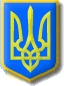 